高所作業車運転技能講習のご案内　　　　　　主催　埼玉労働局登録教習機関 埼基(機関)登録第342号有効期限：2026年6月3日　　　　　　　　　　                                                 　   (一社)日本クレーン協会埼玉支部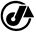 労働安全衛生法第61条に基づき、作業床の高さ10メートル以上の高所作業車の運転(道路上を走行させる運転を除く)の業務は、『高所作業車運転技能講習修了者』でなければ就業できないことになっております。今般、下記要領により「高所作業車運転」を開催しますので、有資格者の育成のため積極的に受講されますようご案内申し上げます。記　　　　　　　　　　　高所作業車運転技能講習実施要領　　　　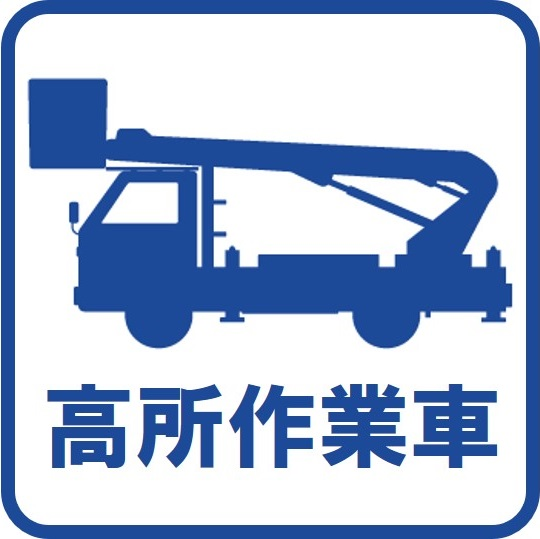 日時・会場等【受講資格】①　道路交通法による各種自動車免許証②　車両系建設機械（整地・運搬・積込用、基礎工事用、解体用）技能講習修了証③　フォークリフト運転技能講習修了証④　移動式クレーン運転士免許証⑤　小型移動式クレーン運転技能講習修了証【申込方法】所定の申請用紙(別紙1)の太枠に必要事項をご記入、免許証･修了証等の写し貼付のうえお申込み下さい。【振 込 先】申込書にあり。【講習時持参する物】講習当日に筆記用具･電卓、実技時：ヘルメット･フルハーネス･軍手等が必要になります。【お問い合わせ先】　(一社)日本クレーン協会埼玉支部　048-780-2213　048-780-2216・定員(20名)になり次第締め切ります。・受講料は、お申込み後3日以内にお振込みをお願いします。　※原則として受付後、取消しの申し出があっても受講料の返金、受講日の変更は行いません。※遅刻、途中欠席、試験不合格等の場合は修了証の交付は出来ません。講習日時講習会場科　目時　間定 員学科① R3年  6月11日(金)② R3年 10月21日(木)③ R4年  3月11日(金)種別㋑ 8：00～17：15　　㋺ 8：00～15：10㈱安全衛生推進会　南浦和教育ｾﾝﾀｰ作業に関する装置の構造及び取扱い方法に関する知識　運転に必要な一般事項に関する知識関係法令学科終了試験(講習終了後)5時間2時間1時間1時間20名実技① R3年  6月13日(日)② R3年 10月23日(土)③ R4年  3月12日(土)種別㋑･㋺8：00～17：10本田技研工業㈱　埼玉製作所作業のための装置の操作実技修了試験(実技終了後)6時間1時間20名